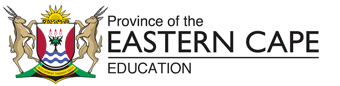 DIRECTORATE SENIOR CURRICULUM MANAGEMENT (SEN-FET)HOME SCHOOLING SELF-STUDY QUESTIONS AND ANSWER BOOKACTIVITY 3 ANALYSIS AND INTERPRETATION 	  	       (50 marks;  30 minutes)1.    Financial indicators calculated for the past two years.2.    Figures from the Financial StatementSUBJECTACCOUNTINGGRADE11DATE20 May 2020TOPICAnalysis and interpretation of financial statements Term 2 Term 2 Term 2 Term 2TIME ALLOCATION1 HourTIPS TO KEEP HEALTHY1.  WASH YOUR HANDS thoroughly with soap and water for at least 20 seconds.  Alternatively, use hand sanitizer with an alcohol content of at least 60%.2.  PRACTICE SOCIAL DISTANCING – keep a distance of 1m away from other people.3.  PRACTISE GOOD RESPIRATORY HYGIENE:  cough or sneeze into your elbow or tissue and dispose of the tissue immediately after use.4.  TRY NOT TO TOUCH YOUR FACE.  The virus can be transferred from your hands to your nose, mouth and eyes. It can then enter your body and make you sick. 5.  STAY AT HOME. TIPS TO KEEP HEALTHY1.  WASH YOUR HANDS thoroughly with soap and water for at least 20 seconds.  Alternatively, use hand sanitizer with an alcohol content of at least 60%.2.  PRACTICE SOCIAL DISTANCING – keep a distance of 1m away from other people.3.  PRACTISE GOOD RESPIRATORY HYGIENE:  cough or sneeze into your elbow or tissue and dispose of the tissue immediately after use.4.  TRY NOT TO TOUCH YOUR FACE.  The virus can be transferred from your hands to your nose, mouth and eyes. It can then enter your body and make you sick. 5.  STAY AT HOME. TIPS TO KEEP HEALTHY1.  WASH YOUR HANDS thoroughly with soap and water for at least 20 seconds.  Alternatively, use hand sanitizer with an alcohol content of at least 60%.2.  PRACTICE SOCIAL DISTANCING – keep a distance of 1m away from other people.3.  PRACTISE GOOD RESPIRATORY HYGIENE:  cough or sneeze into your elbow or tissue and dispose of the tissue immediately after use.4.  TRY NOT TO TOUCH YOUR FACE.  The virus can be transferred from your hands to your nose, mouth and eyes. It can then enter your body and make you sick. 5.  STAY AT HOME. TIPS TO KEEP HEALTHY1.  WASH YOUR HANDS thoroughly with soap and water for at least 20 seconds.  Alternatively, use hand sanitizer with an alcohol content of at least 60%.2.  PRACTICE SOCIAL DISTANCING – keep a distance of 1m away from other people.3.  PRACTISE GOOD RESPIRATORY HYGIENE:  cough or sneeze into your elbow or tissue and dispose of the tissue immediately after use.4.  TRY NOT TO TOUCH YOUR FACE.  The virus can be transferred from your hands to your nose, mouth and eyes. It can then enter your body and make you sick. 5.  STAY AT HOME. INSTRUCTIONSSee Required TIPS TO KEEP HEALTHY1.  WASH YOUR HANDS thoroughly with soap and water for at least 20 seconds.  Alternatively, use hand sanitizer with an alcohol content of at least 60%.2.  PRACTICE SOCIAL DISTANCING – keep a distance of 1m away from other people.3.  PRACTISE GOOD RESPIRATORY HYGIENE:  cough or sneeze into your elbow or tissue and dispose of the tissue immediately after use.4.  TRY NOT TO TOUCH YOUR FACE.  The virus can be transferred from your hands to your nose, mouth and eyes. It can then enter your body and make you sick. 5.  STAY AT HOME. TIPS TO KEEP HEALTHY1.  WASH YOUR HANDS thoroughly with soap and water for at least 20 seconds.  Alternatively, use hand sanitizer with an alcohol content of at least 60%.2.  PRACTICE SOCIAL DISTANCING – keep a distance of 1m away from other people.3.  PRACTISE GOOD RESPIRATORY HYGIENE:  cough or sneeze into your elbow or tissue and dispose of the tissue immediately after use.4.  TRY NOT TO TOUCH YOUR FACE.  The virus can be transferred from your hands to your nose, mouth and eyes. It can then enter your body and make you sick. 5.  STAY AT HOME. TIPS TO KEEP HEALTHY1.  WASH YOUR HANDS thoroughly with soap and water for at least 20 seconds.  Alternatively, use hand sanitizer with an alcohol content of at least 60%.2.  PRACTICE SOCIAL DISTANCING – keep a distance of 1m away from other people.3.  PRACTISE GOOD RESPIRATORY HYGIENE:  cough or sneeze into your elbow or tissue and dispose of the tissue immediately after use.4.  TRY NOT TO TOUCH YOUR FACE.  The virus can be transferred from your hands to your nose, mouth and eyes. It can then enter your body and make you sick. 5.  STAY AT HOME. TIPS TO KEEP HEALTHY1.  WASH YOUR HANDS thoroughly with soap and water for at least 20 seconds.  Alternatively, use hand sanitizer with an alcohol content of at least 60%.2.  PRACTICE SOCIAL DISTANCING – keep a distance of 1m away from other people.3.  PRACTISE GOOD RESPIRATORY HYGIENE:  cough or sneeze into your elbow or tissue and dispose of the tissue immediately after use.4.  TRY NOT TO TOUCH YOUR FACE.  The virus can be transferred from your hands to your nose, mouth and eyes. It can then enter your body and make you sick. 5.  STAY AT HOME. 3.1Complete each of the following statements by supplying the missing word/s.Note:  Do not re-write the sentences.  Write only the missing words.			    Complete each of the following statements by supplying the missing word/s.Note:  Do not re-write the sentences.  Write only the missing words.			    (10)3.1.1Gross profit on … is calculated to verify the mark-up.Gross profit on … is calculated to verify the mark-up.3.1.2A drop in percentage between gross profit on turnover and operating profit on turnover is mainly caused by …A drop in percentage between gross profit on turnover and operating profit on turnover is mainly caused by …3.1.3Solvency is equal to …Solvency is equal to …3.1.4A fixed deposit that matures on the last day of the financial year will show an  improvement in the … ratio.A fixed deposit that matures on the last day of the financial year will show an  improvement in the … ratio.3.1.5The continuous inventory system requires physical stock-taking to determine …The continuous inventory system requires physical stock-taking to determine …3.2You are provided with information relating to Bassa Rens Traders for the year ended 28 February 2018.  The partners are A. Bassadien and C. Rensburg.You are provided with information relating to Bassa Rens Traders for the year ended 28 February 2018.  The partners are A. Bassadien and C. Rensburg.You are provided with information relating to Bassa Rens Traders for the year ended 28 February 2018.  The partners are A. Bassadien and C. Rensburg.20182017% Mark up on cost75%75%% Gross profit on sales45%45%% Operating expenses on sales47.2%30%% Operating profit on sales18%22%% Net profit on sales15%17.5%Solvency ratio2:11:1Debt/equity ratio1.3:10.9:1Current ratio2.1:12.1.1Acid-test ratio1.2:11.2.1Stock turnover rate7 times5 times% Return on average equity?37.5%% Return earned by Rensburg25.5%30%% Return earned by Bassadien20.53%24.9%% Net profit withdrawn by partners?45%Debtors’ collection period55 days65 daysCreditors’ payment period50 days40 days20182017Capital3 560 0002 960 000C. Rensburg1 800 0001 200 000A. Bassadien1 760 0001 760 000Current Account   790 000   660 000C. Rensburg   420 000   360 000A. Bassadien   370 000   300 000Total Partners’ equity4 350 0003 620 000RensburgBassadienTotalEarnings per partner 2018Partners’ Salaries390 000290 000680 000Interest on Capital115 000  85 000200 000Share of remaining profit  55 000  55 000110 000560 000430 000990 000Drawings210 000175 000385 0003.2Should the partners be satisfied with the stock turnover rate?  Explain by quoting the financial indicators for both years to support your answer.      (3)3.3Comment on the Debtors’ Collection period and the Creditors’ payment period.(3)3.4In your opinion, has the business been able to control its operating expenses well in 2018? Quote figures from both years to support your answer.				      (4)3.5Supply reasons for the difference between the percentage operating expenses on sales and the percentage net profit on sales.		(2)3.6Calculate the percentage return earned by the business on average equity for 2018.(5)3.7The percentage return earned by Bassadien on her average equity is 20.53%.  Provide a calculation to prove that this calculation is correct.			(5)3.8Comment on the percentage return earned by Bassadien.  Quote a financial indicator for both years to support your answer.		(4)3.9Comment on the debt/equity ratio.  Quote a financial indicator for both years to support your answer.	(3)3.10What percentage of the net income did the partners withdraw from the business in 2018?   (3)3.11Comment on the profitability of the business.  Quote THREE financial indicators and figures to support your answer.	(8)